訓練コース内容【最寄り駅からの地図】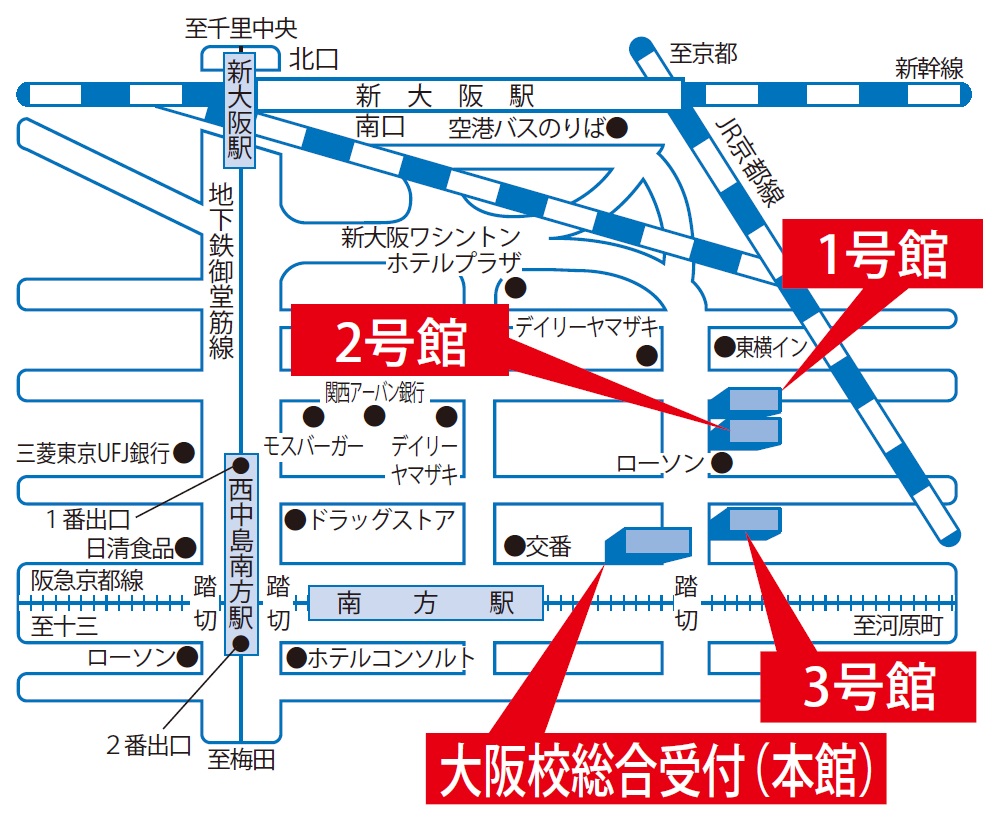 ⇒裏面　カリキュラム訓練No.ＨＷ窓口でお問合せください。訓練科名長期高度人材育成コース（保育士資格コース）長期高度人材育成コース（保育士資格コース）訓練期間令和２年４月1日（水）～令和４年３月３１日（木）令和２年４月1日（水）～令和４年３月３１日（木）令和２年４月1日（水）～令和４年３月３１日（木）令和２年４月1日（水）～令和４年３月３１日（木）訓練実施校名大阪保育こども教育専門学校大阪保育こども教育専門学校大阪保育こども教育専門学校大阪保育こども教育専門学校所在地大阪市淀川区西中島3-8-12大阪市淀川区西中島3-8-12大阪市淀川区西中島3-8-12大阪市淀川区西中島3-8-12電話番号０６－４８０６－８６６７０６－４８０６－８６６７受付時間（月～金）9：30～17：00事前説明会日時2月14日（金）14：00～15：002月27日（木）14：00～15：002月14日（金）14：00～15：002月27日（木）14：00～15：002月14日（金）14：00～15：002月27日（木）14：00～15：002月14日（金）14：00～15：002月27日（木）14：00～15：00試験科目小論文・面接小論文・面接小論文・面接小論文・面接最寄り駅Osaka Metro御堂筋線　西中島南方駅（徒歩4分・距離0.35km）阪急京都線　南方駅（徒歩4分・距離0.29km）ＪＲ　新大阪駅（徒歩8分・距離0.7km）Osaka Metro御堂筋線　西中島南方駅（徒歩4分・距離0.35km）阪急京都線　南方駅（徒歩4分・距離0.29km）ＪＲ　新大阪駅（徒歩8分・距離0.7km）Osaka Metro御堂筋線　西中島南方駅（徒歩4分・距離0.35km）阪急京都線　南方駅（徒歩4分・距離0.29km）ＪＲ　新大阪駅（徒歩8分・距離0.7km）Osaka Metro御堂筋線　西中島南方駅（徒歩4分・距離0.35km）阪急京都線　南方駅（徒歩4分・距離0.29km）ＪＲ　新大阪駅（徒歩8分・距離0.7km）